ПРОЕКТ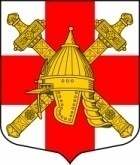 АДМИНИСТРАЦИЯ СИНЯВИНСКОГО ГОРОДСКОГО ПОСЕЛЕНИЯ  КИРОВСКОГО МУНИЦИПАЛЬНОГО РАЙОНА ЛЕНИНГРАДСКОЙ ОБЛАСТИП О С Т А Н О В Л Е Н И Еот  «___» июня 2023 года  №__  О внесении изменений в постановление администрации Синявинского городского поселения Кировского муниципального района Ленинградской области от 28.12.2022 № 624 «Об утверждении административного регламента по предоставлению администрацией Синявинского городского поселения Кировского муниципального района Ленинградской области муниципальной услуги «Предоставление земельного участка, находящегося в муниципальной собственности (государственная собственность на который не разграничена*), в собственность бесплатно»Руководствуясь Федеральным законом от 06.10.2003 № 131-ФЗ «Об общих принципах организации местного самоуправления в Российской Федерации», Федеральным законом РФ от 27.07.2010 № 210-ФЗ «Об организации предоставления государственных и муниципальных услуг», постановляю:	1. Внести в постановление администрации Синявинского городского поселения Кировского муниципального района Ленинградской области от 28.12.2022 № 624 «Об утверждении административного регламента по предоставлению администрацией Синявинского городского поселения Кировского муниципального района Ленинградской области муниципальной услуги «Предоставление земельного участка, находящегося в муниципальной собственности (государственная собственность на который не разграничена*), в собственность бесплатно» следующие изменения.1.1. В пункт 1.2. приложения к постановлению слова «индивидуальные предприниматели» исключить.1.2. Пункт 2.4. приложения к постановлению изложить в следующей редакции:«2.4. Срок предоставления муниципальной услуги составляет не более 20 календарных дней (в период до 01.01.2024 – не более 14 календарных дней) со дня поступления заявления и документов в Администрацию».1.3. Абзац 10 пункта 2.5. приложения к постановлению изложить в следующей редакции:«- Постановление Правительства РФ от 09.04.2022 № 629 «Об особенностях регулирования земельных отношений в Российской Федерации в 2022 и 2023 годах».1.4. Абзац 5  подпункта 1) пункта 2.5. приложения к постановлению изложить в следующей редакции:- заявителя, представителя заявителя, в случае, когда полномочия уполномоченного лица подтверждены доверенностью в простой письменной форме (паспорт гражданина Российской Федерации, паспорт гражданина СССР, временное удостоверение личности гражданина РФ по форме, утвержденной Приказом МВД России от 16.11.2020 № 773, удостоверение личности военнослужащего РФ)».1.5. В подпункте а) пункта 2.5. приложения к постановлению слова «должностным лицом консульского учреждения Российской Федерации» заменить словами  «консульским должностным лицом».1.6. Подпункт 6) пункта 2.5. приложения к постановлению признать утратившим силу.1.7. Абзацы 5,8 пункта 2.7. приложения к постановлению признать утратившим силу.1.8. Абзац 7 пункта 2.7. приложения к постановлению изложить в следующей редакции:«- утвержденный проект межевания территории, если обращается лицо, уполномоченное на подачу заявления решением общего собрания членов садоводческого некоммерческого товарищества или огороднического некоммерческого товарищества».1.9. Подпункт 6) пункта 2.15.1. приложения к постановлению признать утратившим силу.1.10. Подпункт 2) пункта 3.1.1. приложения к постановлению изложить в следующей редакции:«2) рассмотрение заявления и документов о предоставлении муниципальной услуги– 16 дней (в период до 01.01.2024 – 10 дней)».1.11. Абзац 5 пункта 3.1.3.4. приложения к постановлению изложить в следующей редакции:«Общий срок выполнения административной процедуры составляет не более 16 дней (в период до 01.01.2024 – не более 10 дней)».1.12. Подпункт а) пункта 6.2. приложения к постановлению изложить в следующей редакции:«а) удостоверяет личность заявителя или личность и полномочия законного представителя заявителя - в случае обращения физического лица;удостоверяет личность и полномочия представителя юридического лица - в случае обращения юридического лица».1.13. Приложение 2 к административному регламенту признать утратившим силу.2. Настоящее  постановление подлежит опубликованию в газете «Наше Синявино» и обнародованию на сайте Синявинского городского поселения в сети Интернет www.lo-sinyavino.ru.3. Настоящие постановление вступает в силу со дня его официального опубликования.4. Контроль за исполнением настоящего постановления оставляю за собой.Глава администрации					               Е.В. ХоменокРазослано: в дело, сектор управлении муниципальным имуществом администрации Синявинского городского поселения, Кировская городская прокуратура Ленинградской области, газета «Наше Синявино», сайт https://www.lo-sinyavino.ru/